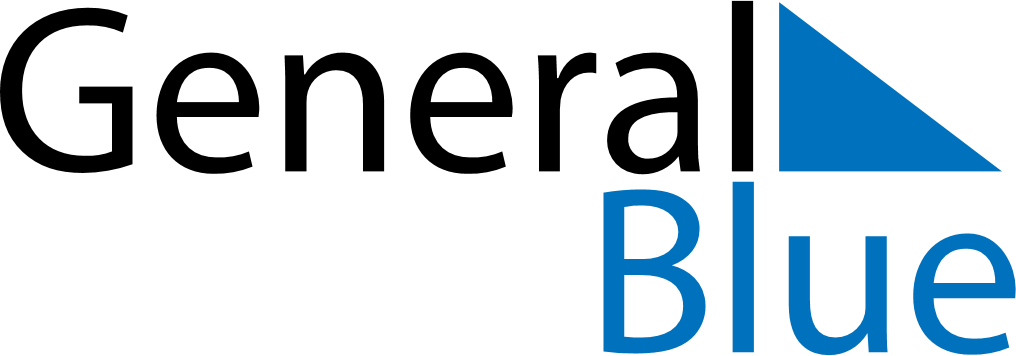 January 2024January 2024January 2024January 2024January 2024January 2024Dynow, Subcarpathia, PolandDynow, Subcarpathia, PolandDynow, Subcarpathia, PolandDynow, Subcarpathia, PolandDynow, Subcarpathia, PolandDynow, Subcarpathia, PolandSunday Monday Tuesday Wednesday Thursday Friday Saturday 1 2 3 4 5 6 Sunrise: 7:28 AM Sunset: 3:39 PM Daylight: 8 hours and 10 minutes. Sunrise: 7:28 AM Sunset: 3:40 PM Daylight: 8 hours and 11 minutes. Sunrise: 7:28 AM Sunset: 3:41 PM Daylight: 8 hours and 12 minutes. Sunrise: 7:28 AM Sunset: 3:42 PM Daylight: 8 hours and 14 minutes. Sunrise: 7:28 AM Sunset: 3:43 PM Daylight: 8 hours and 15 minutes. Sunrise: 7:28 AM Sunset: 3:44 PM Daylight: 8 hours and 16 minutes. 7 8 9 10 11 12 13 Sunrise: 7:27 AM Sunset: 3:46 PM Daylight: 8 hours and 18 minutes. Sunrise: 7:27 AM Sunset: 3:47 PM Daylight: 8 hours and 19 minutes. Sunrise: 7:27 AM Sunset: 3:48 PM Daylight: 8 hours and 21 minutes. Sunrise: 7:26 AM Sunset: 3:49 PM Daylight: 8 hours and 23 minutes. Sunrise: 7:26 AM Sunset: 3:51 PM Daylight: 8 hours and 25 minutes. Sunrise: 7:25 AM Sunset: 3:52 PM Daylight: 8 hours and 26 minutes. Sunrise: 7:24 AM Sunset: 3:53 PM Daylight: 8 hours and 28 minutes. 14 15 16 17 18 19 20 Sunrise: 7:24 AM Sunset: 3:55 PM Daylight: 8 hours and 30 minutes. Sunrise: 7:23 AM Sunset: 3:56 PM Daylight: 8 hours and 33 minutes. Sunrise: 7:22 AM Sunset: 3:58 PM Daylight: 8 hours and 35 minutes. Sunrise: 7:22 AM Sunset: 3:59 PM Daylight: 8 hours and 37 minutes. Sunrise: 7:21 AM Sunset: 4:01 PM Daylight: 8 hours and 39 minutes. Sunrise: 7:20 AM Sunset: 4:02 PM Daylight: 8 hours and 42 minutes. Sunrise: 7:19 AM Sunset: 4:04 PM Daylight: 8 hours and 44 minutes. 21 22 23 24 25 26 27 Sunrise: 7:18 AM Sunset: 4:05 PM Daylight: 8 hours and 47 minutes. Sunrise: 7:17 AM Sunset: 4:07 PM Daylight: 8 hours and 49 minutes. Sunrise: 7:16 AM Sunset: 4:08 PM Daylight: 8 hours and 52 minutes. Sunrise: 7:15 AM Sunset: 4:10 PM Daylight: 8 hours and 55 minutes. Sunrise: 7:14 AM Sunset: 4:12 PM Daylight: 8 hours and 57 minutes. Sunrise: 7:13 AM Sunset: 4:13 PM Daylight: 9 hours and 0 minutes. Sunrise: 7:11 AM Sunset: 4:15 PM Daylight: 9 hours and 3 minutes. 28 29 30 31 Sunrise: 7:10 AM Sunset: 4:17 PM Daylight: 9 hours and 6 minutes. Sunrise: 7:09 AM Sunset: 4:18 PM Daylight: 9 hours and 9 minutes. Sunrise: 7:08 AM Sunset: 4:20 PM Daylight: 9 hours and 12 minutes. Sunrise: 7:06 AM Sunset: 4:22 PM Daylight: 9 hours and 15 minutes. 